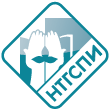 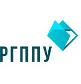 ФГАОУ ВО «Российский государственный профессионально-педагогический университет»Нижнетагильский государственный социально-педагогический институт (филиал) Российского государственного профессионально-педагогического университетаФакультет художественного образования План проведения методологических мастер-классовна 2018-2019 учебный год в рамках реализации мероприятий Программы сетевого взаимодействия НТГСПИ с организациями и учреждениями свердловской области (протокол №8 от 28.04.2016 г.), Плана методической работы  Муниципального ресурсного центра по введению ФГОС ДОУ , направление художественно-эстетическое развитие детей дошкольного возраста на 2017-2018 учебный год (МБДОУ детский сад №26, пос. Горноуральский),Плана методической работы  Муниципального ресурсного центра  по методическому сопровождению учителей предметной области «Искусство» и педагогов дополнительного образования по вопросам развития одаренных детей, на базе МАОУ СОШ № 3 (пос. Черноисточинск)Адрес факультета: 
622034 г. Нижний Тагил, пр. Мира, 25 
Деканат 
Телефон: 8 (3435) 25-01-00№НазваниеУчастникиВремя проведения1. «Художественная обработка текстиля как форма художественно-эстетической деятельности детей в контексте ФГОС» Мастер-класс по изготовлению текстильных брошей.Персональная выставка педагога-художника, выпускника ХГФ Анны Кваша «Авторская кукла» ( г. Н.Тагил)педагоги дошкольных организаций и образовательных учреждений  города Нижнего  Тагила, области, студенты  октябрь - ноябрь 2018 г. ул. Мира 253 . «Музейная  педагогика в системе художественно-эстетического образования учащихся»Выставка педагогов – художников, выпускников ХГФ  Светланы и Андрея  Юрловых (ДШИ, г. Кушва)педагоги дошкольных организаций и образовательных учреждений  города Нижнего  Тагила, области, студенты март - апрель  2019 г. ул. Мира 254.«ИКТ-технологии в области художественного образования   в контексте  реализации требований ФГОС ДОО и ОУ»Выставка педагога – художника, выпускника ХГФ  Надежны Лебедевой ( г. Н. Тагил)педагоги дошкольных организаций и образовательных учреждений  города Нижнего  Тагила, области, студенты май  2019 г. ул. Мира 25